Publish Your Self AssessmentYou will now attach and/or embed your self-assessment to the bottom of the blog post with the artifact you have chosen. You may choose to make this post private or public. After placing your artifact on a blog post, follow the instructions below.Categories - Self-AssessmentTags - Now tag your post using the tag that corresponds to the competency that you have written about. You can choose more than one. Please use lower case letters and be exact.#creativethinkingcc#communicationcc#criticalthinkingcc#socialresponsibilitycc#personalidentitycc#personalawarenessccUse the Add Document button located at the top of your post page and embed your self-assessment at the bottom of your blog post.Publish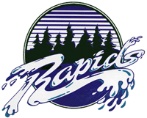 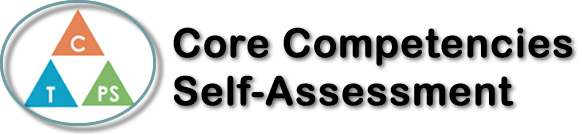 Name: Adam WeberDate:  2017-11-15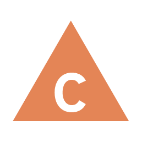 How does the artifact you selected demonstrate strengths & growth in the communication competency?In what ways might you further develop your communication competency?Self-ReflectionDescribe how the artifact you selected shows your strengths & growth in specific core competencies. The prompt questions on the left - or other self-assessment activities you may have done - may guide your reflection process.After I was given the assignment of making Canada a better place, I first looked to the criteria sheet and saw what I was aiming for. I then thought about what I could think of to make Canada a better place. Once I heard another student in my class talking about where they came from the phone bill is so much cheaper. I decided to learn where the high bill was coming from, and from there I tried to find a way to resolve the issue. Unfortunately, I could not find a simple or easily implemented solution. I came up with many ideas, but I only talked about my best 3, as the criteria had stated. To present my findings I used PowerPoint because it is easy to use and can create nice looking slides. The reason I tried to develop these ideas to include giving cheaper plans to the poor or homeless, as a cell phone is an extremely important tool in times of emergency. I feel as I did a good job explaining the issue and by raising attention to it, Canada has already been made a better place.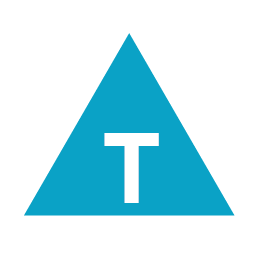 How does the artifact you selected demonstrate strengths & growth in the thinking competencies?In what ways might you further develop your thinking competencies?Self-ReflectionDescribe how the artifact you selected shows your strengths & growth in specific core competencies. The prompt questions on the left - or other self-assessment activities you may have done - may guide your reflection process.After I was given the assignment of making Canada a better place, I first looked to the criteria sheet and saw what I was aiming for. I then thought about what I could think of to make Canada a better place. Once I heard another student in my class talking about where they came from the phone bill is so much cheaper. I decided to learn where the high bill was coming from, and from there I tried to find a way to resolve the issue. Unfortunately, I could not find a simple or easily implemented solution. I came up with many ideas, but I only talked about my best 3, as the criteria had stated. To present my findings I used PowerPoint because it is easy to use and can create nice looking slides. The reason I tried to develop these ideas to include giving cheaper plans to the poor or homeless, as a cell phone is an extremely important tool in times of emergency. I feel as I did a good job explaining the issue and by raising attention to it, Canada has already been made a better place.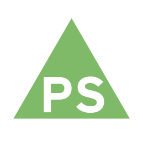 How does the artifact you selected demonstrate strengths & growth in the personal & social competencies?In what ways might you further develop your personal & social competencies?Self-ReflectionDescribe how the artifact you selected shows your strengths & growth in specific core competencies. The prompt questions on the left - or other self-assessment activities you may have done - may guide your reflection process.After I was given the assignment of making Canada a better place, I first looked to the criteria sheet and saw what I was aiming for. I then thought about what I could think of to make Canada a better place. Once I heard another student in my class talking about where they came from the phone bill is so much cheaper. I decided to learn where the high bill was coming from, and from there I tried to find a way to resolve the issue. Unfortunately, I could not find a simple or easily implemented solution. I came up with many ideas, but I only talked about my best 3, as the criteria had stated. To present my findings I used PowerPoint because it is easy to use and can create nice looking slides. The reason I tried to develop these ideas to include giving cheaper plans to the poor or homeless, as a cell phone is an extremely important tool in times of emergency. I feel as I did a good job explaining the issue and by raising attention to it, Canada has already been made a better place.